С 2018 года Минэкономразвития России реализует программу льготного кредитования субъектов малого и среднего предпринимательства, утвержденную постановлением Правительства Российской Федерации от 30 декабря 2017 года № 1706 «Об утверждении Правил предоставления субсидий из федерального бюджета российским кредитным организациям на возмещение недополученных ими доходов по кредитам, выданным субъектам малого и среднего предпринимательства на реализацию проектов в приоритетных отраслях по льготной ставке» (далее - Программа).Программа направлена на расширение доступного кредитования субъектов малого и среднего предпринимательства во всех субъектах Российской Федерации.Основными условиями Программы являются;конечная ставка для субъектов малого и среднего предпринимательства не превышает 6,5% годовых;льготные кредиты предоставляются субъектам малого и среднего предпринимательства, осуществляющих свою деятельность в приоритетных отраслях экономики, определенных Программой стимулирования кредитования субъектов малого и среднего предпринимательства, а также сфере общественного питания (кроме ресторанов) и бытовых услуг;цели льготных кредитов - инвестиционные и оборотные;срок льготного кредита не более 10 лет на инвестиционные цели и не более 3 лет на оборотные цели.По итогам заседания Комиссии по вопросу предоставления субсидий из федерального бюджета российским кредитным организациям на возмещение недополученных ими доходов по кредитам, выданным субъектам малого и среднего предпринимательства на реализацию проектов в приоритетных отраслях по льготной ставке, были отобраны 15 уполномоченных банков (перечень прилагается).Следует отметить,	что заемщик самостоятельно выбираетуполномоченный банк для получения кредита. Уполномоченный банк рассматривает возможность предоставления кредита в соответствии с правилами и процедурами, принятыми в уполномоченном банке. Не допускается установление уполномоченным банком к заемщику при заключении кредитного договора (соглашения) в рамках настоящей Программы дополнительных требований, способствующих прямому или косвенному удорожанию стоимости кредита, за исключением случаев нарушения заемщиком условий кредитного договора (соглашения).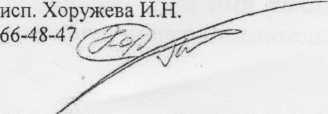 